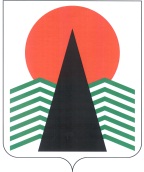 АДМИНИСТРАЦИЯ  НЕФТЕЮГАНСКОГО  РАЙОНАпостановлениег.НефтеюганскО внесении изменений в постановление администрации Нефтеюганского района от 27.03.2014 № 504-па-нпаВ целях приведения нормативного правового акта в соответствие 
с Уставом муниципального образования Нефтеюганский район, а также в связи 
с кадровыми и структурными изменениями,  п о с т а н о в л я ю:Внести в приложение к постановлению администрации Нефтеюганского района от 27.03.2014 № 504-па-нпа «Об утверждении административного регламента предоставления муниципальной услуги по выдаче разрешений на установку 
и эксплуатацию рекламных конструкций» следующие изменения:       В абзаце четвертом пункта 15 раздела 2 слова «главы администрации Нефтеюганского района» заменить словами «Главы Нефтеюганского района». В абзацах первом, втором пункта 43 раздела 4 слова «главы администрации Нефтеюганского района» заменить словами «Главы Нефтеюганского района».В абзаце восьмом пункта 50 раздела 5 слова «главе администрации Нефтеюганского района» заменить словами «Главе Нефтеюганского района».В приложение № 2 к административному регламенту слова «глава администрации района» заменить словами «Глава Нефтеюганского района».Настоящее постановление подлежит официальному опубликованию 
в газете «Югорское обозрение» и размещению на официальном сайте органов местного самоуправления Нефтеюганского района. Настоящее постановление вступает в силу после официального опубликования. Контроль за выполнением постановления возложить на директора 
департамента имущественных отношений – заместителя главы Нефтеюганского 
района Ю.Ю.Копыльца.Глава района							Г.В.Лапковская19.01.2017№ 45-па-нпа№ 45-па-нпа